Year 11
ElectronicsThis workbook focuses on Physics / Electronic concepts and breadboard interfacing techniques. It helps students when working towards the following Achievement Standards: AS1.5 Develop an Electronics Outcome (6 Credits)Interfacing Electronic ComponentsDebugging Embedded Software codeDC Circuit Theory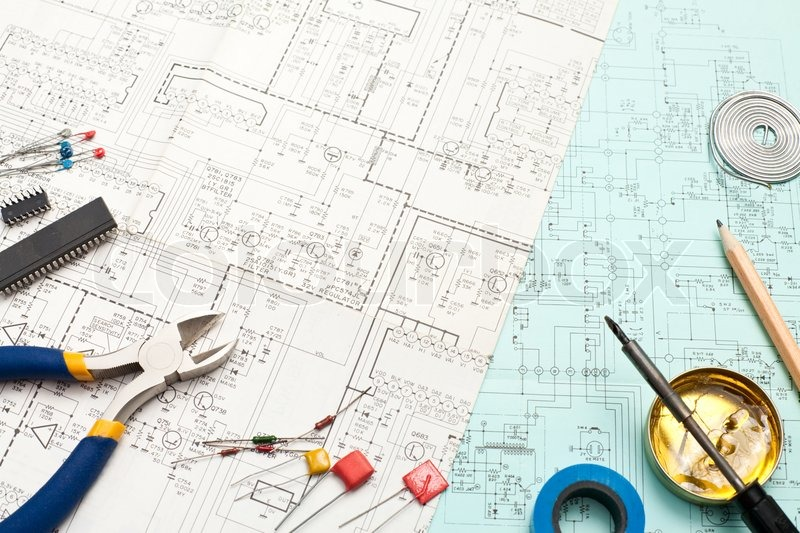 1 MicroprocessorsWhat 3 things does a microcontroller include?
_______________________________________________________________________________
_______________________________________________________________________________
Which pin on the 08m2 is an input pin only?
_______________________________________________________________________________
What is the Maximum voltage you can supply a ARDUINO 08m2 Microprocessor?
_______________________________________________________________________________
2 Inputs, Processes & OutputsThe diagram shows how inputs, processing and outputs work within a typical electronic system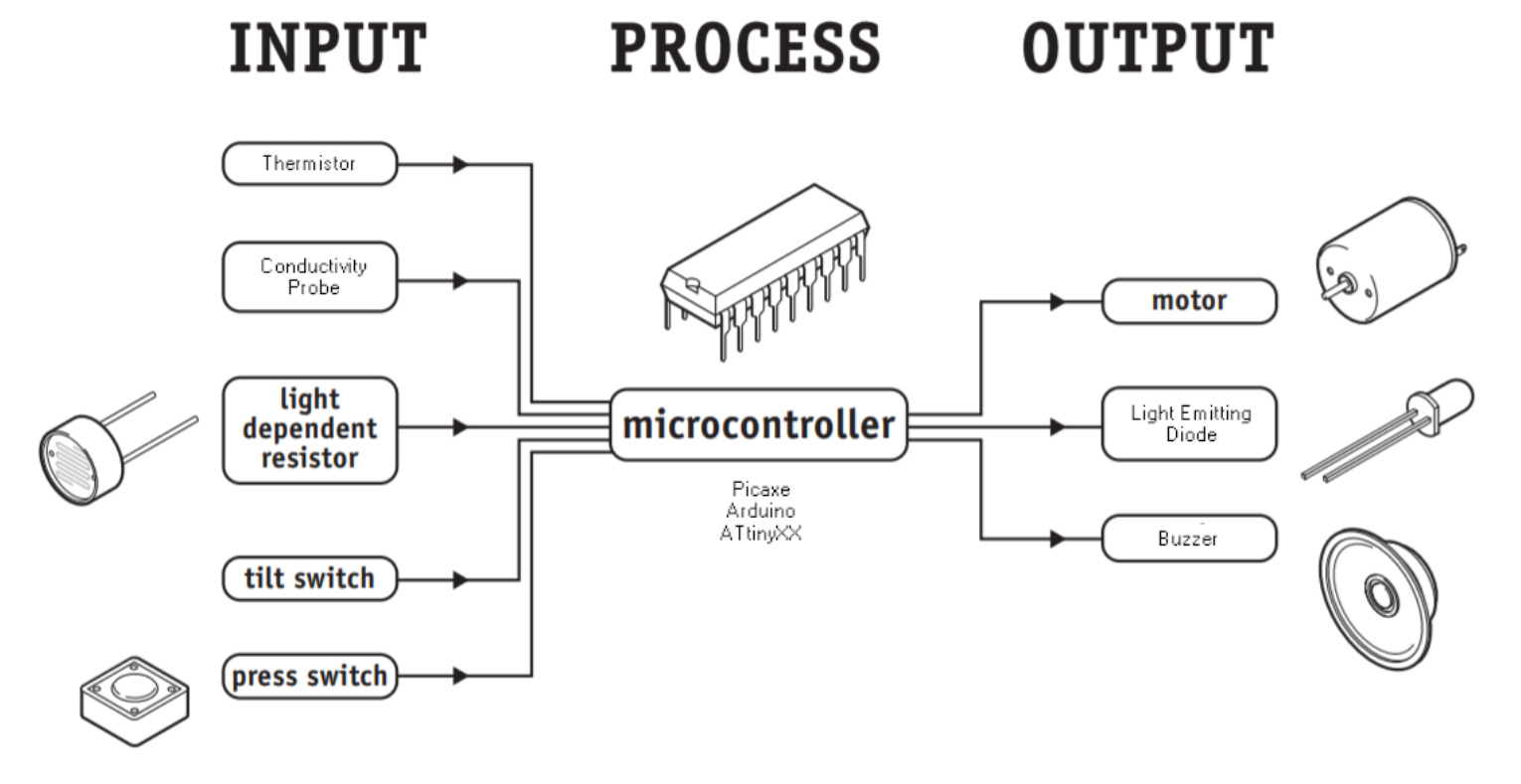 Input, Process, Output | ExercisesComplete the Crossword List the inputs and outputs that could be used in the following plant watering electronic system (use your imagination) 
_____________________________________________

_____________________________________________

_____________________________________________

_____________________________________________

_____________________________________________


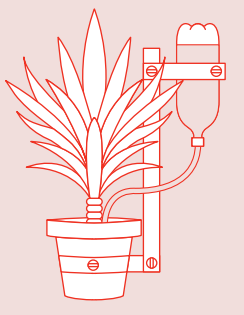 3 Development Boards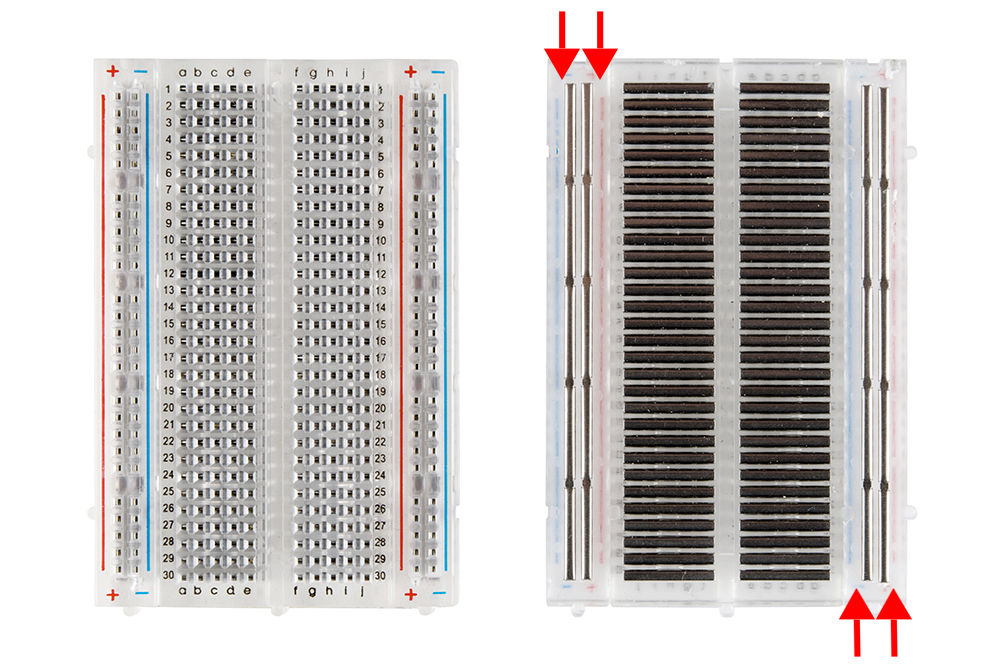 BreadboardsBreadboards are one of the most fundamental pieces neededwhen learning how to build circuits. We use a Solderless Breadboard to quickly and easily interfacing electronic components.  Breadboards have many holes, each hole is connected to the many metal strips that are running underneath. The Development BoardThis board for this course ares set up with:A MicroprocessorA Battery Pack (4.5v or 6v)A Download or Program cableThe Boards shown below have are coloured with Red and Black stripes to indicate Vcc (Positive, Red) and GND (Negative, Black)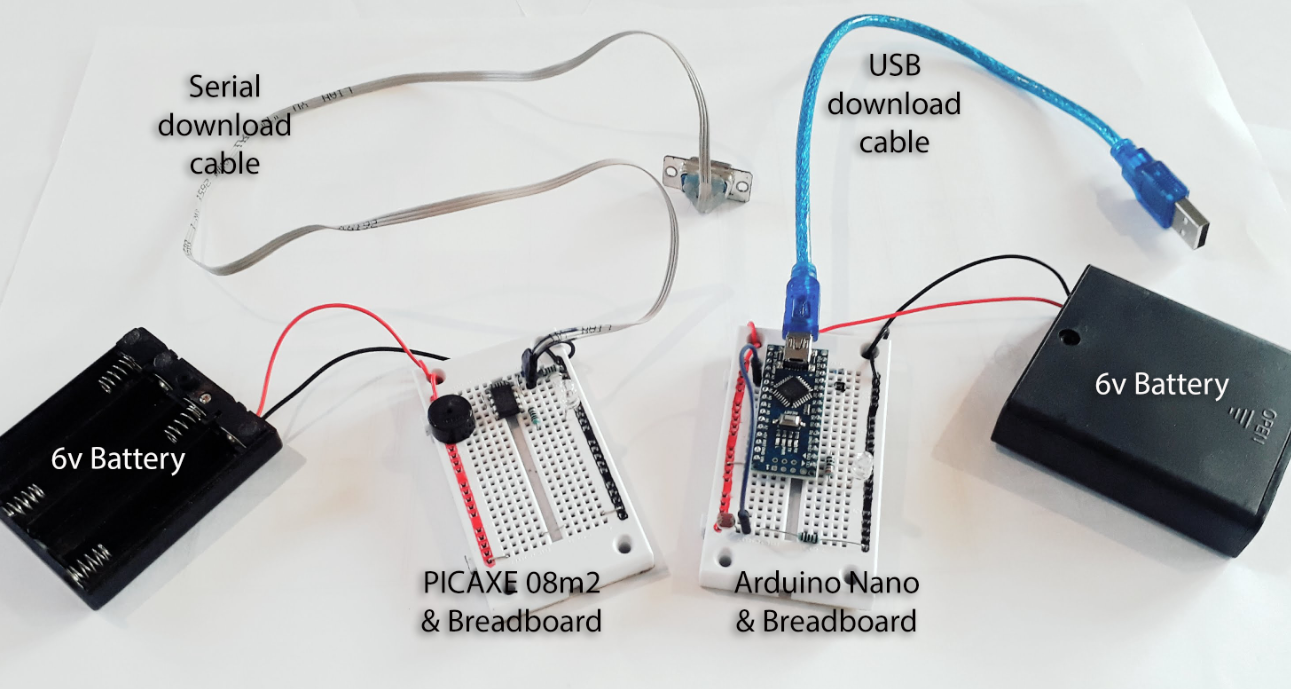 4 Batteries | Voltage & CurrentBattery PacksWe have a number of options for Power supplies ranging from 3v coin cells, to arrangements of 1.5v AA batteries.Batteries, Voltage & Current | ExercisesUnscramble each of the words


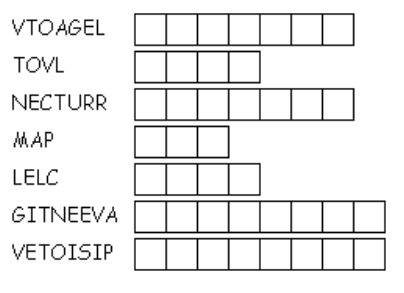 Complete the table below to review Voltage and Current ideas
Sketch the circuit symbol for 3 x AA Battery Cells joined together. What is the total voltage 3xAA battery will supply to a circuit?
State the voltage of an AA battery, including unit
_______________________________________________________________________________
Research and find out the voltage of an AAA battery, including unit
_______________________________________________________________________________
_______________________________________________________________________________
Describe the difference between an AA and a AAA battery
_______________________________________________________________________________
_______________________________________________________________________________
_______________________________________________________________________________5 ResistorsWe will use a few sizes of resistor. Small values 330Ω, 470Ω, Medium Values 1000Ω or 1kΩ, 10,000Ω or 10kΩ, Large Values: 1,000,000Ω or 1MΩResistance | Practical ExercisesWrite your own definition for Resistance in one short sentence
_______________________________________________________________________________
_______________________________________________________________________________
_______________________________________________________________________________
What is resistance measured in, Unit and Symbol
_______________________________________________________________________________
In electronics we use k for kilo ohms when talking about resistor sizes. Complete the table to convert from Ohms to kilo ohms and back again
Find the key words in the word searchCrossword with key words and definitions6 Circuit | LED InterfaceThe first circuit to construct is an output circuit using a LED and a resistor. We call this circuit an interface because is has two electronic components that work together to allow the circuit to functionLight Emitting Diode | Practical ExercisesListen to the Morse Code sound https://en.wikipedia.org/wiki/SOS It is a signal for Help. Make the LED flash a morse code SOS. 3 short flashes, 3 long flashes and then 3 short flashes.
The human eye is unable to detect flashing LEDs when they flash two fast. Decrease the rate of flashing down to a small pause of around 50ms. Can you detect the flash? If so, decrease the pause even further until you can no longer see the LED flash.7 Series Circuit TheoryThe LED circuit we just created “6 Circuit | Light Emitting Diode” is an example of a Series circuit. The LED and Resistor are connected one after the other.Series Circuit | Exercises8 LED CharacteristicsAn LED stands for Light Emitting Diode. They are all around us; in our phones, in our torches and our TV’s. An LED converts electrical energy into light. LEDs require a lot less power to light compared to lamps or light bulbs. They don’t to get hot like lightbulbs do This makes them ideal for mobile devices and other low-power applicationsAn 5mm LED DatasheetAn LED Datasheet is a set of characteristics of a particular LED from the Manufacturer. The datasheet opposite gives minimum and maximum voltages across the LED for a current of 20mA.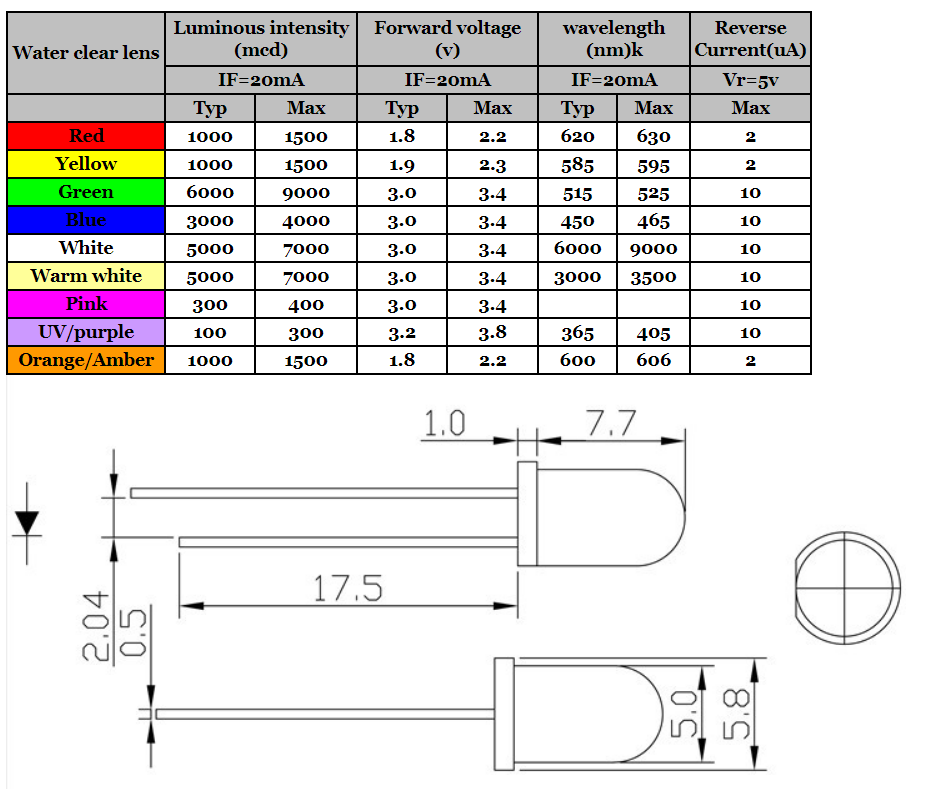 LED | ExercisesSketch the circuit symbol for an LED
Study the LED datasheet. What is the maximum and minimum voltages we should supply the LED 
_______________________________________________________________________________
_______________________________________________________________________________
What do you think happens if we supply more current or voltage than the LEDs  maximum?
_______________________________________________________________________________
_______________________________________________________________________________9 Circuit | Buzzer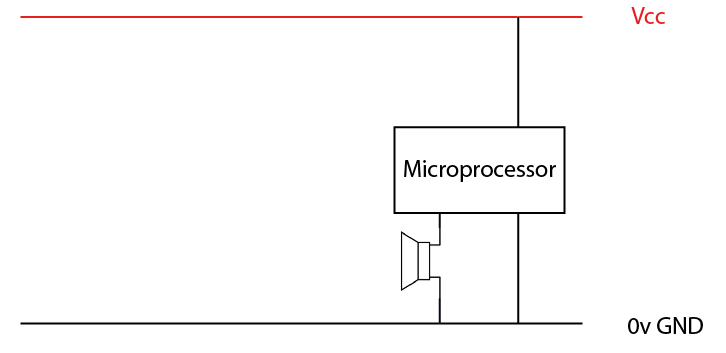 Construct the circuit using a Buzzer. Make sure that the buzzer is connected into a Digital Output pin such as pin 8Piezo Buzzer | Practical ExercisesMake a piezo buzzer produce a ascending series of notes. From a low note to a high note.Find the lowest and highest notes that the piezo buzzer is able to produce. List them:
______________________________________________________________________________________________________________________________________________________________
The tone command has 3 parameters. What does each parameter mean? Pin______________________________________________________________________Frequency ________________________________________________________________Druation _________________________________________________________________10 Circuit | DC Motor Interface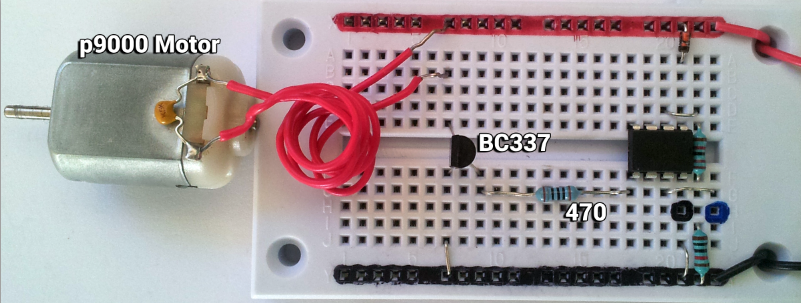 A DC Motor converts electrical energy into movement by rotating an axle. We call this circuit an interface because is has many electronic components that work together to allow the circuit to functionThis diagram opposite will help to figure out how to connect the components. If the motor does not spin, first check the batteries on your board, then try placing a diode across the motor like the diagram above.11 Transistor SwitchMotors need heaps of oomph, around 80mA - 120mA of current. We cannot connect the motor directly to the Microprocessor output pin as the current from a digital pin is too small, it does not have enough oomph (only about 20-40mA of current from an output  pin). To enable us to control the motor we need to make use of the supply voltage.  The diagram opposite shows how to connect a BC337 transistor as a switch in a way that allows the Microprocessor to “switch” the motor on and off.What is a transistor?The transistor is kind of like a water tap. The base pin is like a handle you might turn to allow more or less electrons to flow from emitter to collector.  Transistors are three-terminal devices.  The pins are labeled:Sketch the circuit symbol for a Motor
Sketch Motor Symbol
What happen if you swap the motor wires around the other way?
_____________________________________________________________________________
_____________________________________________________________________________Sketch the circuit symbol for a Transistor
Why does a motor not work when connect directly into the digital output pins of the Microcontroller?
______________________________________________________________________________________________________________________________________________________________
What needs to happen for the transistor to work like a switch? (current to flow from collector to emitter)
_____________________________________________________________________________
_____________________________________________________________________________
Sketch the entire transistor switch interface (all components need to make the Motor go)
12 Circuit | Button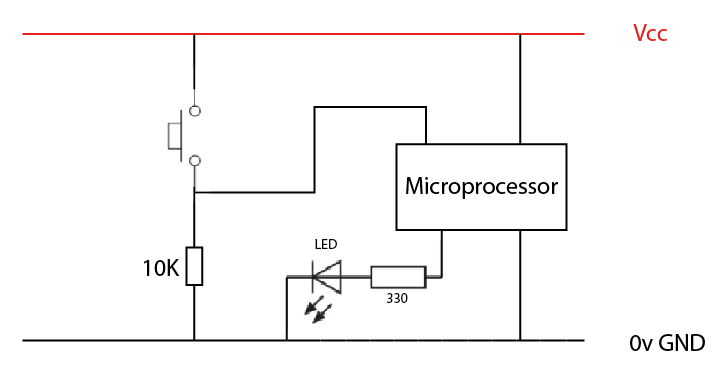 We call this button circuit an interface because is has two electronic components that work together to allow the circuit to functionButton InterfaceConstruct the Button interface circuit.Tact Switch (make sure it's plugged in with legs spread lengthways on the breadboard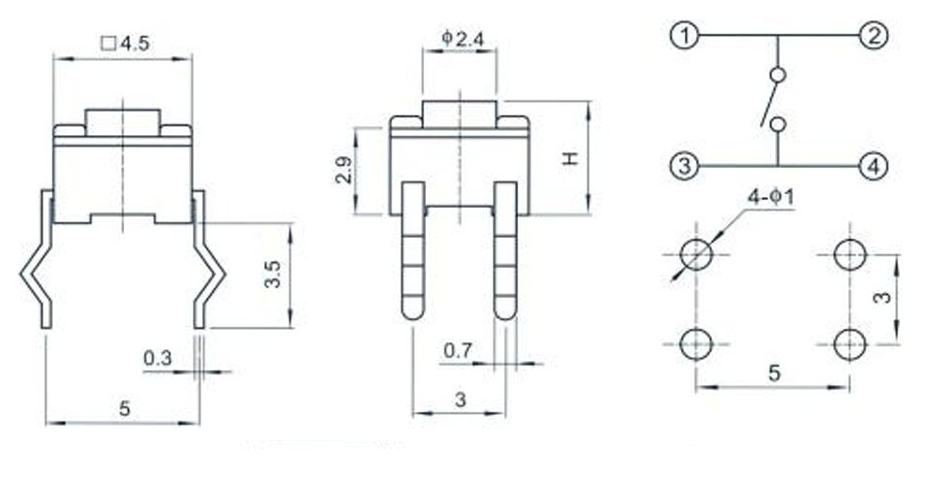 10K Ohm resistor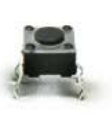 Which way round does the tact switch go?When pressed, a tact switch wll connect from point 1 to point 4 or from point 3 to point 213 Button InterfaceWhat is a button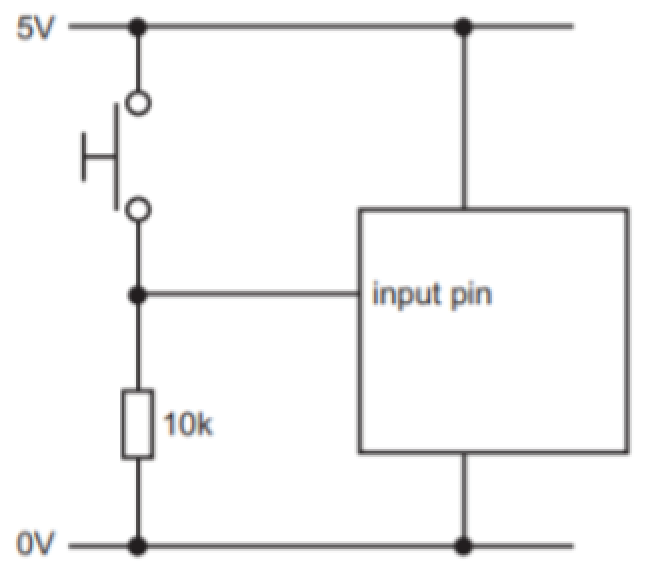 A button is a switch, it is a used to interrupts the flow of current in a circuit. Switches are devices that are either completely on “closed” or completely off “open”.The switch InterfaceThe switch interface uses a 10K resistor to pull the input pin of the Microprocessor to ground (A pull-down resistor). This means the digital input pin “feels” ground or zero or LOW. Only when the switch is pressed, does a connection get made to the positive rail, allowing the digital input pin to “feel” high.Button | Practical ExercisesSketch the circuit symbol for a closed button interfaceWhat is the purpose of the pull-down resistor?
____________________________________________________________________________
____________________________________________________________________________
____________________________________________________________________________13 Resistive Sensors | LDRResistive Sensors | Practical Exercises14 Circuit | Light Sensing interface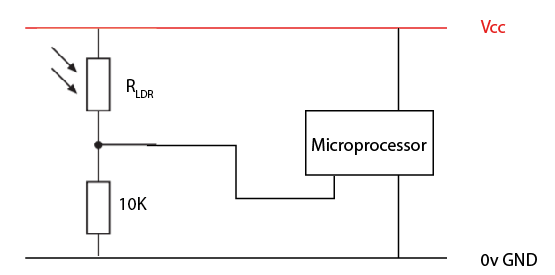 This circuit is an interface because is has two electronic components that work together to allow the circuit to function. We can use the Light dependant resistors properties to help sense light levels.  Construct the following circuit on a breadboard. LDR10K ResistorJumper Wire to MicroprocessorLight Sensing Interface | ExercisesRefer to your debug screen. On the number line below, place in your analogRead values for Darkness, Room-Lighting and Intense Light.Sketch LDR Symbol
Sketch the Light Sensing interface. This is the combination of an LDR and 10K resistor. Label all components plus supply voltage and 0 volt rails
Complete the word find with the key wordsComplete the Crossword15 Circuit | Temperature Sensing Interface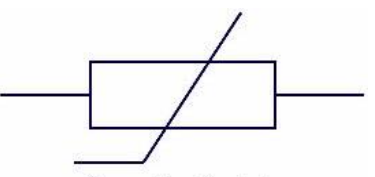 This circuit is an interface because is has two electronic components that work together to allow the circuit to function. A NTC Thermistor is a temperature-sensitive, variable resistors. It changes resistance depending on the amount of heat applied to the sensor.  The resistance of NTC Thermistor will decrease as the temperature increases.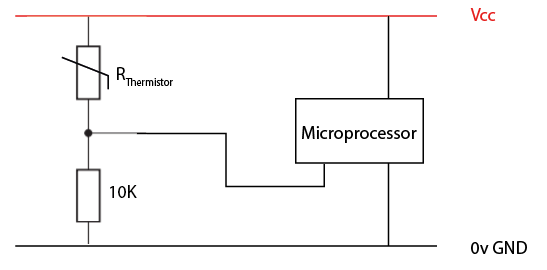 Construct the following circuit on a breadboard. 100k NTC Thermistor into C.210K ResistorJumper Wire to MicroprocessorWhat happens to the analogRead value when you heat the Thermistor 
_______________________________________________________________________________16 Circuit | Moisture Sensing Interface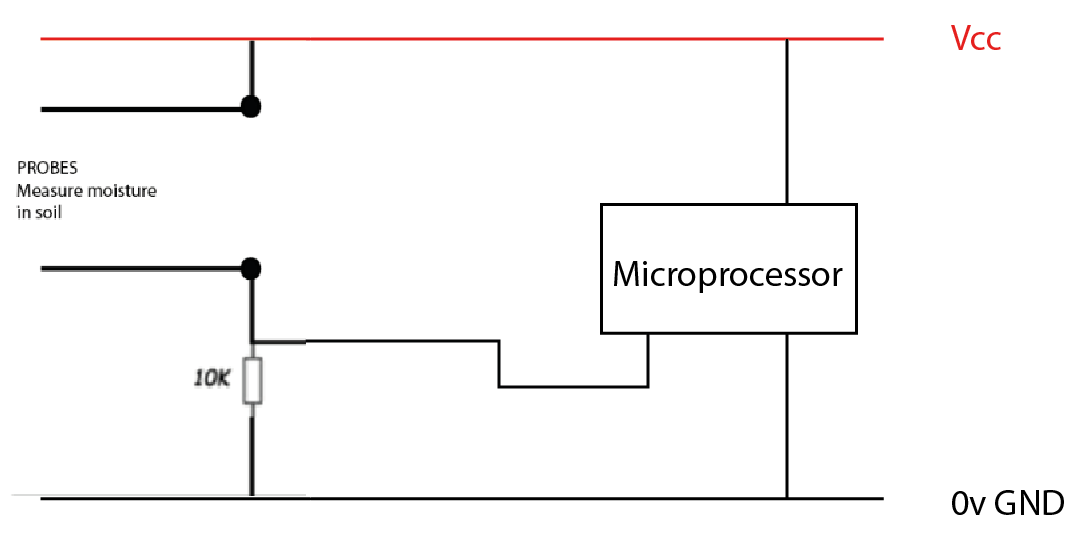 This circuit is an interface because is has two electronic components that work together to allow the circuit to function.Water is able to act as a conductor. The more water in soil the lower the soils resistance (resistance gets lower with an increase in moisture content) .We can use probes to help construct a circuit that responds to moisture levels. Construct the following circuit on a breadboard. Two Jumper Wires as Probes10K ResistorJumper Wire to Microprocessor17 Making Decisions with CodeWhat does good code look like?It's time we had a look at the code we are using to take in input, processes the input and control output devices. The image below shows the code we used for the Light sensing circuit.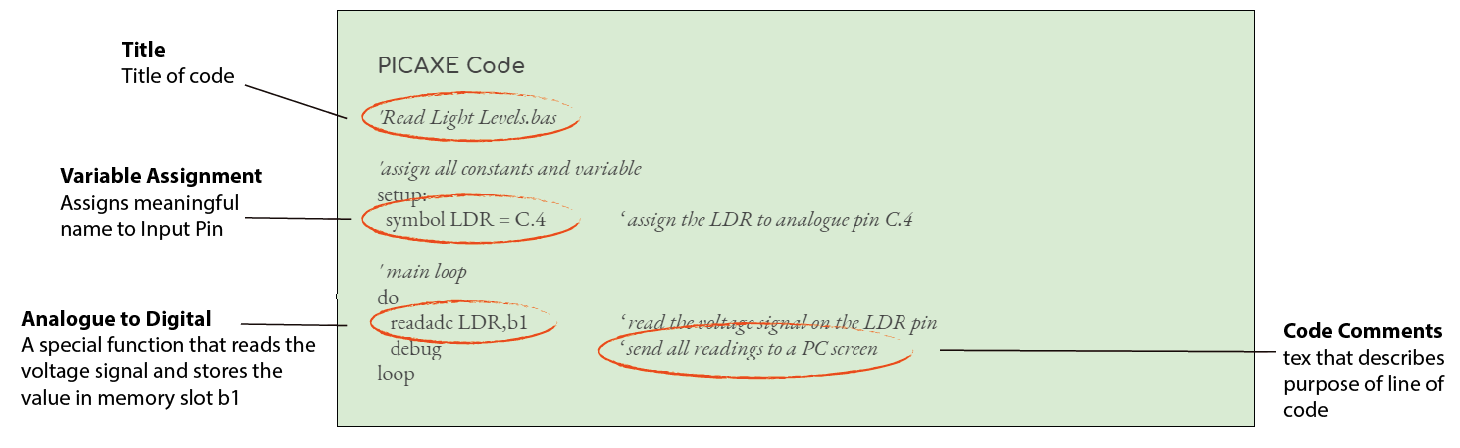 When writing code, what should you include?
____________________________________________________________________________
____________________________________________________________________________
____________________________________________________________________________
____________________________________________________________________________
____________________________________________________________________________
What is variable assignment?
____________________________________________________________________________
____________________________________________________________________________
What are code comments?
____________________________________________________________________________
____________________________________________________________________________Making decisions with codeMaking decisions with code involves three things:Taking in and storing input Processing the stored inputTurning on an output deviceBelow is example code that takes in and stores analogue input, processes the stored input then turns on an output device In the code above, what input is being taken in? (Light or Temp)
____________________________________________________________________________
____________________________________________________________________________
What 3 things does making a decision with code involve?
____________________________________________________________________________
____________________________________________________________________________
____________________________________________________________________________One of the most important parts of this code is below. It takes in a voltage signal as input from a specific input pin and store it in memoryConditional statementsA conditional statement is an if else command, and is used to make a decision. If condition is TRUE)then do something, else condition must have been FALSE so do something elseif “condition” then // do somethingelse // do something elseend ifExample show using a conditional statement on Digital and Analogue inputs18 Project | Scared of the DarkDevelop an electronics system that is able to sense nighttime and turn on some form of lightConstruct the LDR input interface. sketch and label the LDR analogue input interfaceCalibrate your LDR analogRead values to light levels. Use a calibration table to record your light levels and analogRead values.
Construct an output interface that will provide some form of light. sketch and label  the input interface
Write software code that takes in and stores input, makes a decision and turns on an output device. Debug your code (fix syntax errors logical errors)
 Test your software program to make sure it turns on a light in night time light conditions Use a testing table to record your light levels and light source response.
Modify your Programming Code so that it includes: Meaningful file name, I/O pins assigned meaningful names using symbols, Program Description,code comments, Code indentation. Either Copy in your program code  or glue in a photograph.
19 Project | Temperatures for Seed growthWhat is the optimum temperature for seed growth? Temperature has a big effect on Seed Growth? Germination increases in higher temperatures – up to a point. Some plant seeds, including cool season vegetables like lettuce and broccoli germinate best in temperatures between 13 to 21 C.https://www.gardeningknowhow.com/plant-problems/environmental/temperature-on-plants.htmDevelop an electronics system that is able to indicate to a gardner when the soil is within 13-21 CConstruct the NTC Thermistor analogue input interface. sketch and label the input interface 
Calibrate your NTC Thermistor analogRead values to temperature levels. Use a calibration table to record your temp levels and analogRead values.
Construct an output interface that will provide some form of warning indicator. Sketch and label  the input interface.
Write software code that takes in input, makes a decision and turns on an output device. Debug your code (fix syntax errors logical errors)
 Test your software program to make sure it turns on a warning indicator in temperature  conditions that are to cold or to hot. Use a testing table to record your light levels and light source response.
Modify your Programming Code so that it includes: Meaningful file name, I/O pins assigned meaningful names using symbols, Program Description,code comments, Code indentation. Either Copy in your program code  or glue in a photograph.
20 Project | Fan Control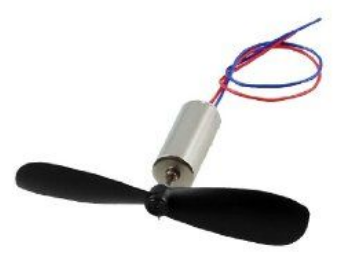 Desktop Fans are useful to help cool down areas by creating airflow. Your task is to construct a Fan that turns on when the Temperature measured by an NTC Thermistor increases above 21oC.Construct the NTC Thermistor analogue input interface. sketch and label  the input interface.
Calibrate your NTC Thermistor analogRead values to temperature levels. Use a calibration table to record your temp levels and analogRead values.
Construct an DC Motor output interface that will provide some form of airflow sketch and label the input interface.
Write software code that takes in input, makes a decision and turns on an output device. Debug your code (fix syntax errors logical errors)
 Test your software program to make sure it turns on a warning indicator in temperature  conditions that are to cold or to hot. Use a testing table to record your light levels and light source response.
Modify your Programming Code so that it includes: Meaningful file name, I/O pins assigned meaningful names using symbols, Program Description,code comments, Code indentation. Either Copy in your program code  or glue in a photograph.
21 Voltage, Current, Resistance ReviewVoltage, Current & Resistance | ExercisesWhat is the unit for Current?
_____________________________________________________________________________________________
Convert the following values to Ampere10mA : ___________________________________ ( divide by 1000 )25mA : ___________________________________ ( divide by 1000 )110mA : ___________________________________ ( divide by 1000 )What is the unit for resistance?
_____________________________________________________________________________________________
What are common resistor values we use this course?
_____________________________________________________________________________________________
_____________________________________________________________________________________________
_____________________________________________________________________________________________
What is produced in the process of resisting the flow of charge?
_____________________________________________________________________________________________22 Voltage DividerA voltage divider is the name given to two resistor in series, used for the purpose of dividing up the voltage from a power source. The diagram opposite shows a light Sensing interface with an LDR and a fixed resistor in series.Let's look at an example:Do you remember this statement a few pages back in the book? “In pitch-black conditions, the LDRs  resistance will be in the megaohm’s (1.0MΩ+) range. Shining a bright light on the sensor can drop the resistance to near-zero, but usually the resistance of the LDR falls between 8-20kΩ in normal lighting conditions”. The diagrams below show a Light sensor interface in Pitch Black and in Intense Lighting conditions.Microprocessor can read the voltage signal from the LDRThe microprocessor is able to read the voltage signal from the LDR, converting it to an integer value. The bigger the voltage signal from the LDR, the bigger the integer value recorded. This is called Analogue to Digital Conversion.  A ARDUINO using a command called analogRead for this.Voltage Divider | ExercisesA voltage divider is made up of how many resistors
_____________________________________________________________________________________________
Is a voltage divider a combination of resistors in series or in parallel?
_____________________________________________________________________________________________
_____________________________________________________________________________________________
Does an LDR have a large or small resistance in Pitch Black lightning 
_____________________________________________________________________________________________
In the diagram opposite
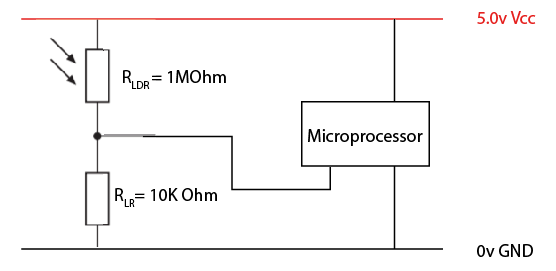 What is the source voltage
____________________________________
Which resistor will have the largest voltage across it? The 1M Ohm or the 10K Ohm
____________________________________
_____________________________________
_____________________________________

What does a Microprocessor convert a voltage signal to when using Analogue to Digital conversion?
_____________________________________________________________________________________________
_____________________________________________________________________________________________23 Processing a voltage signalMicroprocessors are great at processing a voltage signal, like those from a Light Dependant resistor. It can do this using a technical called analogue to digital conversion.analogRead command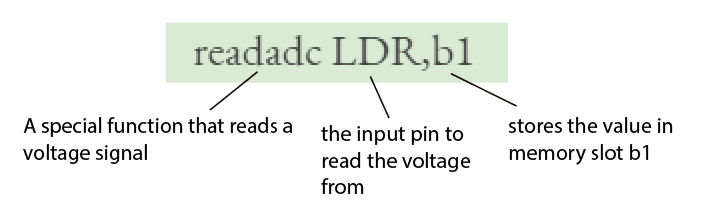 analogRead means read analogue to digital conversion and is a method of converting a physical voltage into a digital value. The analogRead command will read a voltage signal and convert it to a value of between 0-255 from the microcontroller input pins. (assuming is stores values using 8-Bit binary)analogRead C.4, b1Byte VariablesEvery microprocessor has a certain number of general purpose variables to store data temporarily while the program is running.  The basic unit of storage is the byte. Variables are containers that can hold data. We can use these  byte variables to hold integer data types. let b0 = 100let b1 = 0let b2 = 255But there are limitations. A byte variable can only hold a number between 0-255. Testing with the debug commandDebug command sends information from the ARDUINO back to the ARDUINO Programming Editor displaying the current state of the byte variables.  ARDUINO > DEBUG (F6)debug b1Processing a voltage signal | ExercisesWhat does adc stand for? _____________________________________________________________________________
_____________________________________________________________________________The analogRead command takes two parameters, what are they? _____________________________________________________________________________
_____________________________________________________________________________A ARDUINO byte variable can hold values from 0 to what?
_____________________________________________________________________________
What does the DEBUG command do?
_____________________________________________________________________________
24 Ohm's LawOhm's Law deals with the relationship between voltage, current and resistance in a circuit. This relationship states that The voltage across a resistor is proportional to the current through it.  We end up with a little equation that links these ideasExample CalculationAn alarm clock draws 0.5 A of current when connected to a 120 volt circuit. Calculate its resistance.Ohm’s Law | ExercisesA DC Motor uses a 3 x AA batteries (4.5v). What is the resistance of the DC motor if it draws a current of 0.1A?
_______________________________________________________________________________________________________________________________________________________________________________________________________________________________________________________________
A circuit contains a 3 volt cell battery and a LED with a resistance of 60 ohms. Calculate the current.
_______________________________________________________________________________________________________________________________________________________________________________________________________________________________________________________________25 Circuit | Digital Temp Sensor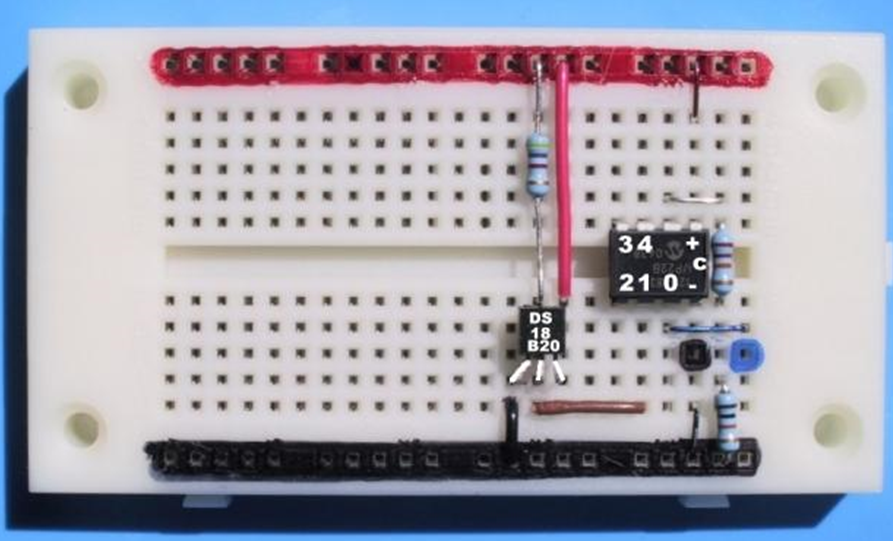 The DS18B20 is a sealed digital temperature probe lets you precisely measure temperatures in wet environments with a simple 1-Wire interface. Only one wire (and ground) needs to be connected from ARDUINONotice a 4K7 (4,700 Ohm) resistor connected from the 1-Wire pin to VccConstruct the following circuit on a breadboard. Dallas Temp Sensor DS18B20 | Practical ExercisesThe readtemp,PIN,BYTE_VARIABLE command will typically store values between 0-255. So how does it output negative temperature values?Using some ice, attempt to generate negative values on the DS18B20 temperature probe and record the output to the serial terminal.How could you use software code to output negative values to the serial terminal using the - sign26 Components ReviewBelow are some specifications for typical low voltage DC components used.What is the maximum recommended voltage of the motor?
_____________________________________________________________________________
How much current does the motor draw with no load?
_____________________________________________________________________________
What is the maximum recommended voltage of the Piezo Speaker?
____________________________________________________________________________
How much current does the speaker draw?
_____________________________________________________________________________
What is the recommended Voltage for the 5mm LED?
_____________________________________________________________________________
What is the recommended Current for the 5mm LED?
_____________________________________________________________________________
What is likely to happen if your LED circuit is above or below these recommended specifications?
_____________________________________________________________________________
_____________________________________________________________________________27 Current Limiting Resistor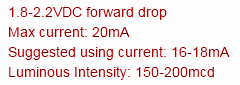 Limiting current into an LED is very important. there is a specification for diodes called the forward voltage (usually between 1.5-4V for LEDs). You must reach the characteristic forward voltage to turn 'on' the diode or LED, but as you exceed the characteristic forward voltage, the LED's resistance quickly drops off. Therefore, the LED will begin to draw a bunch of current and in some cases, burn out. A common calculation needed in a circuit is to figure out the size of a series resistor needed to protect an LED from burn outCurrent Limiting Resistor | ExercisesWhat is the purpose of the a resistor in series with an LED?
_____________________________________________________________________________
_____________________________________________________________________________Explain the effect of swapping the 330 Ohm resistor with a larger 1K Ohm resistor. Do this be researching and writing about  the effect on the voltage across the LED  with a large 10K resistor, the voltage across each component and the overall effect on the LED
_____________________________________________________________________________________________________________________________________________________________________________________________________________________________________________________________________________________________________________________________________________________________________________________________________________________________________________________________________________________________________________________________________________________________________________________________________________________________________________________________________________________________________________________________________________________________________________________________Vocab list: voltage, shared, current, increases, decreases, same, brighter, dimmer, through, across28 Technical Report |  AS1.5Achievement Standard 1.5 requires students to develop and test an electronics outcome and shows that they understand the purpose and function of components and interfaces.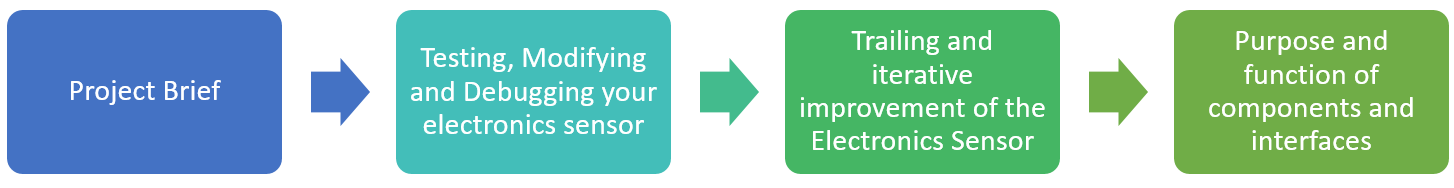 To be continued …29 Workbook AnswersWhat is a MicroprocessorThe Microprocessor is an integrated circuit that contains all the functions of a computer, however it is inside a single Integrated Circuit package and is way smaller: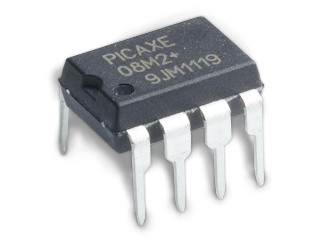 It includes three things:Data and program storage Input & Output control circuits A central processing unit that carries out simple maths on the data)Pinout DiagramsPinout diagrams refer to a list of the Input and Output Pins of a Microprocessor. If tells us how many pins, what they are called and what the pins purpose or function is.Below is the Pinout Diagram for the ARDUINO 08m2 Microprocessor 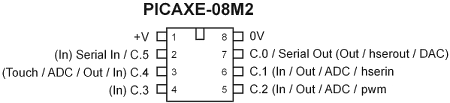 As you can see from the diagram, not every I/O pin is created equal. Operating Voltage for the ARDUINO 08m2 is between 2.3v - 5vInputsCircuits convert physical world inputs (like Touch, Light, Temperature, Moisture Level, Water Level, Movement) to electrical voltage signals which are processed by a microcontroller. These physical world inputs are sensed using  electronic components.Thermistor will sense temperatureLight Dependant resistor (LDR) will sense light levelsConductivity Probes sense moistureTilt switch will sense movementProcessesThe electrical signals sent to a microcontroller to be processed. A Microprocessor reads input, makes decisions are then turns output pins on or off.OutputsOutputs include devices such as Lights LEDs, Motors, switches, speakers or buzzers to make sounds. Even sending data via Infrared or Radio Transmission (these are outputs)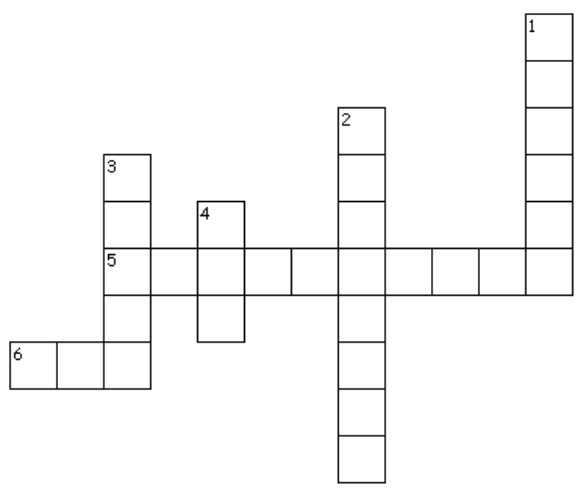 Across5. An electronic component that measures temperature6. An electronic component that senses Light levelDown1. An output device that makes sound2. A microprocessor does this after taking in an input signal3. An output device that rotates an axle4. An output device that creates light of various coloursThe ARDUINO 08m2 & BreadboardThe ARDUINO 08m2 Microprocessor requires specific resistors to help connect the PC programming cable.The Arduino Nano  & BreadboardThe Arduino Nano uses a direct USB wire to both Power and Program the Microprocessor. The Nano has further features including a 5v voltage regulator, LEDs to indicate downloading.CellsA Cell in a single battery that stores chemical energy. converting this chemical energy into electrical energy for use in a circuit.  When a battery is connected in a circuit drives a “direct current” flow around a circuit. Circuit Symbol for Battery CellThe circuit symbol for a cell is a long and short line. Note the negative or ground terminal is the smaller.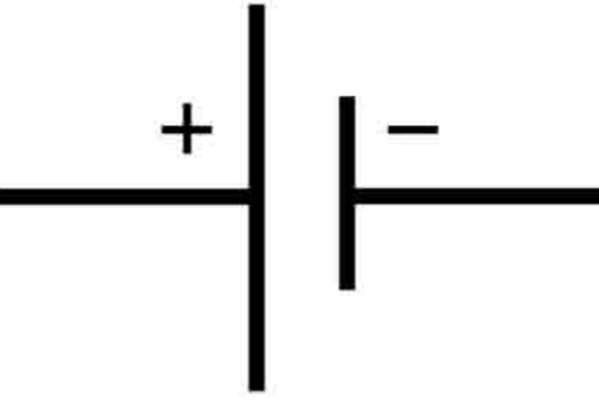 VoltageVoltage is a measure of the amount of energy between two points in a circuit.  Voltage (V) measured in volts (v)CurrentCurrent is a measure of how fast energy is flowing around a circuit.Current (I)Measured in Ampere of Amps (A)Coin Cell3v 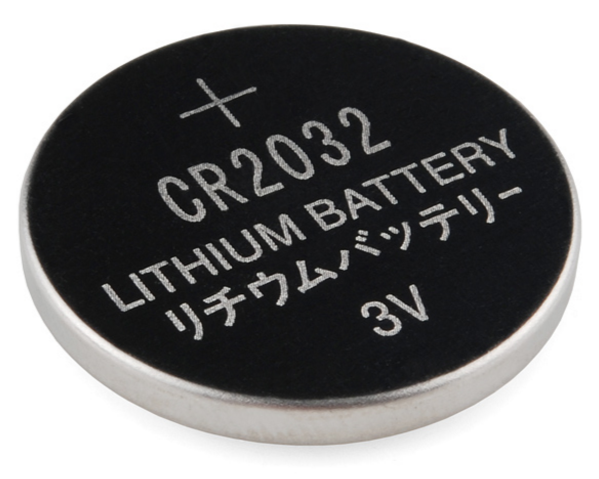 2x AA Battery Pack3v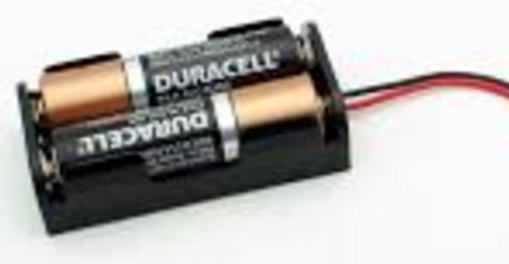 3x AA Battery Pack4.5v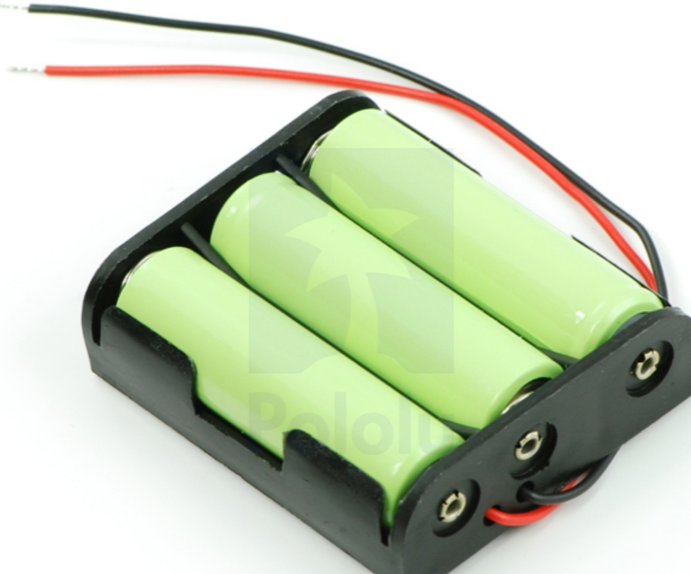 Electricity ConceptUnit of MeasureUnit SymbolVoltage????Current????A resistor is a component that resists the flow of electrical current in a circuit. Resistors convert electrical energy to heatResistance (R) Measured in Ohms (Ω)Circuit Symbol for ResistorThe circuit symbol for a resistor is a rectangle.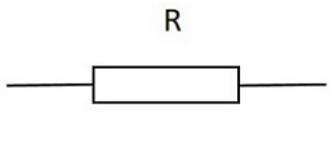 Value in ohmsValue in kilo-ohms (kΩ)??1kΩ2000Ω??4700Ω????12kΩ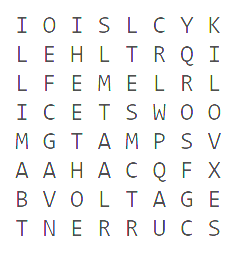 AMPS
BATTERY
CELL
CURRENT
KILO
MEGA
MILLI
OHMS
VOLTAGE
VOLTS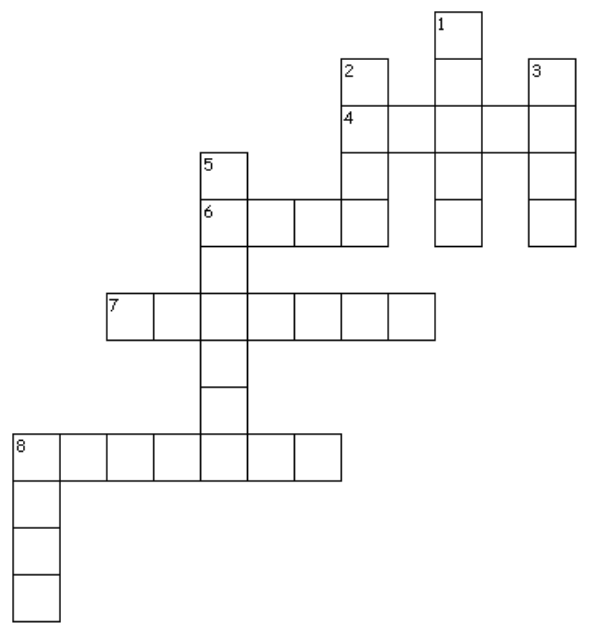 Across
4. means a thousandth or divide by 1000
6. the unit of measure for resistance
7. converts chemical energy into electrical energy
8. the flow of energy in a circuit
Down
1. the unit of measure for Voltage
2. The unit of measure for Resistance
3. means 1000 or times by 1000
5. the energy a battery has
8. a single battery
LED InterfaceConstruct the LED interface circuit5mm Light Emitting Diode (LED) 330 Ohm resistor.  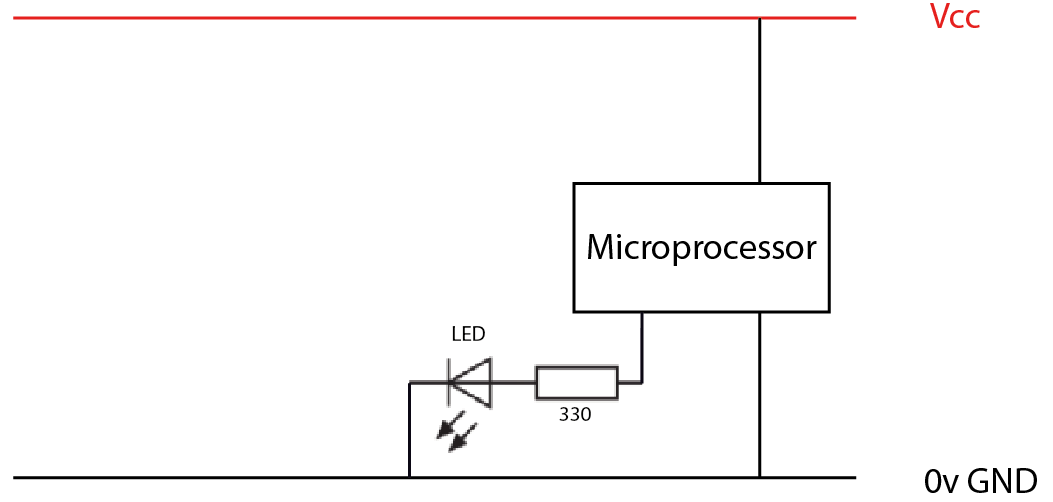 ARDUINO Code/*   Blink */int ledPin = 2;void setup() {  pinMode(ledPin, OUTPUT);}void loop() {  digitalWrite(ledPin, HIGH);     delay(1000);                         digitalWrite(ledPin, LOW);      delay(1000);                       }A Series Circuit the Science wayThe circuit diagram below shows a power supply connected in line with a 330 Ohm resistor and an LED.  These components are in Series. 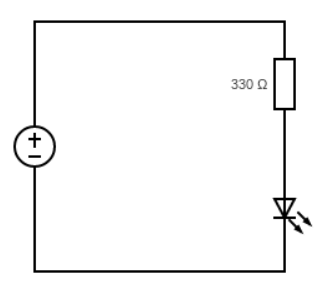 A Series Circuit the Electronics WayIn electronics, components such as the resistor and LED may be connected to a digital output pin of a microprocessor instead of a power supply. All the same ideas apply. . 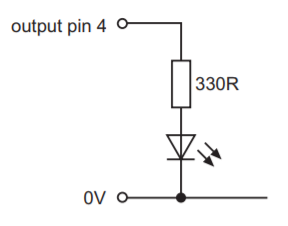 Current in a Series CircuitAs there is only one path to follow, the current in a series circuit is the same everywhere. The current (I) through the resistor is the same as the current through the LED.Voltage in a Series CircuitVoltage is divided among the components in a series circuit. For example, if the battery in the circuit opposite supplies or gives 3v to the circuit, then the 3v would be divided among the resistor and LEDExampleA battery of Voltage: +6v is connected in a series circuit as shown opposite. The voltage loss across the resistor is: 4vWhat is the Voltage across the LED?VBattery =  V330R + VLEDVLED      = VBattery -  V330RVLED      = 6v - 4vVLED      = 2 voltsCheck out the diagram opposite. It shows to resistors R1 and R2 in series.  Calculate the voltage across the resistor R2. 
 ( VTOTAL = V1 + V2 ) … Series Circuit ____________________________________________________________________________________________________________________________________________________________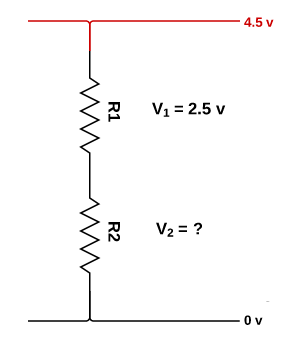 Check out the diagram opposite. Calculate the voltage across the resistor R1. ( VTOTAL = V1 + V2 ) … Series Circuit 
_________________________________________________________________________________________________________________________________________________________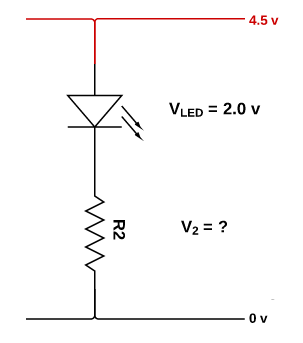 Find the missing Current (I1)  in the series circuit. Include the unit.
__________________________________________________________________________________________________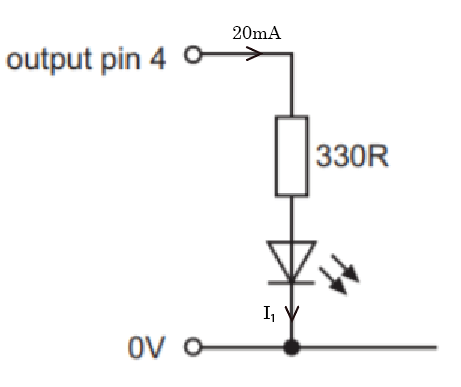 Calculate the unknown voltage (V330R)  in the series circuit. Include the unit.
___________________________________________________________________________________________________________________________________________________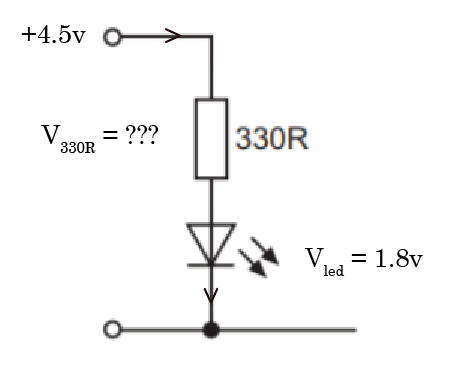 Long Leg and Short LegLEDs, being diodes, will only allow current to flow in one direction. And when there’s no current-flow, there’s no light. The image below shows a 5mm LED.Greedy LEDsIf you connect an LED directly to a current source it will try to dissipate as much energy as it’s allowed to draw, and, it will destroy itself. That’s why it’s important to limit the amount of current flowing across the LED with a small resistor.ARDUINO Code/* Tone */int buzzerPin = 8;void setup() { pinMode(buzzerPin, OUTPUT);}void loop() {  tone(buzzerPin, 1000, 500);  delay(500);}Motor InterfaceConstruct the Motor interface circuitDC Motor470 Ohm ResistorBC337 Transistor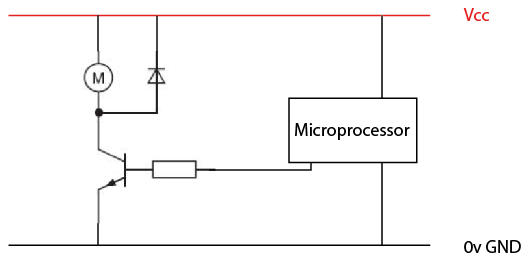 ARDUINO Code/*   Motor */int motorPin = 2;void setup() {  pinMode(motorPin , OUTPUT);}void loop() {  digitalWrite(motorPin , HIGH);     delay(2000);                         digitalWrite(motorPin , LOW);      delay(2000);                       }collector (C), base (B), and emitter (E).What is a transistor switch?We use a transistor is to control the flow of current to another part of the circuit – using it as an electric switch. A normal switch would require a human hand turn it on or off, but a transistor switch is controlled by the voltage at the base pin. A microcontroller output pin, like those on a ARDUINO or Arduino,  can be programmed to go high or low, essentially switching a transistor on or offTransistor | Exercises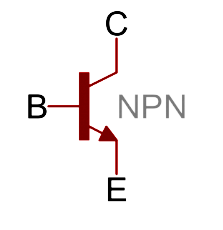 /*   Button */const int buttonPin = 2;     const int ledPin =  13;      int buttonState = 0;         void setup() {  pinMode(ledPin, OUTPUT);  pinMode(buttonPin, INPUT);}void loop() {  buttonState = digitalRead(buttonPin);  if (buttonState == HIGH) {        digitalWrite(ledPin, HIGH);     } else {    digitalWrite(ledPin, LOW);    }}A  Light Dependant Resistor or LDR is a light-sensitive, variable resistors. It changes resistance depending on the amount of light falling on the sensor. In pitch-black conditions, the LDRs  resistance will be in the megaohm’s (1.0MΩ+) range. Shining a bright light on the sensor can drop the resistance to near-zero, but usually the resistance of the LDR falls between 8-20kΩ in normal lighting conditions.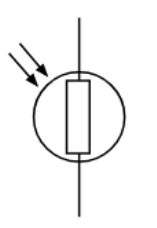 Measure Resistance with a MultimeterWe can Grab a multimeter, switch the dial to the Ohms symbol like the image opposite and use the probes to measure the resistance of the LDR in various light levels.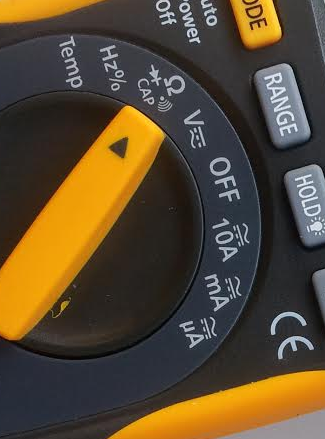 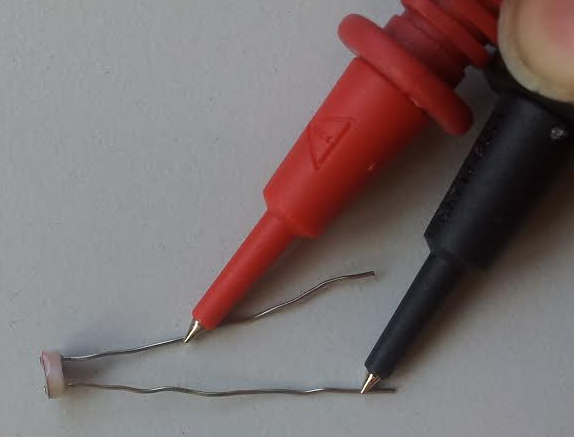 ARDUINO Code/*  light sensor */int ldrPin = A0;    // select the input pin for the LDRint ldrValue = 0;  // variable to store the value coming from the sensorvoid setup() {  Serial.begin(9600);}void loop() {  ldrValue = analogRead(ldrPin); // read the value from the sensor:  Serial.println(ldrValue );}light level       Intense Light                                  Classroom Lightening                                  Darkness       Intense Light                                  Classroom Lightening                                  Darkness       Intense Light                                  Classroom Lightening                                  Darkness 0  -----------------------------------------------------------------------------------------------------------------  255  0  -----------------------------------------------------------------------------------------------------------------  255  0  -----------------------------------------------------------------------------------------------------------------  255 analogRead value ?? ___________________ ??  __________________ ?? ___________________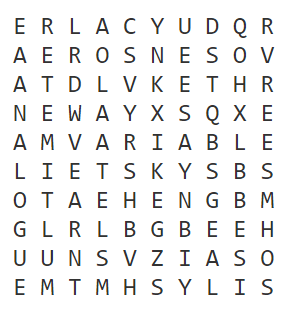 ANALOGUE
DARKNESS
LIGHT
MULTIMETER
OHMS
RESISTOR
SENSOR
VARIABLE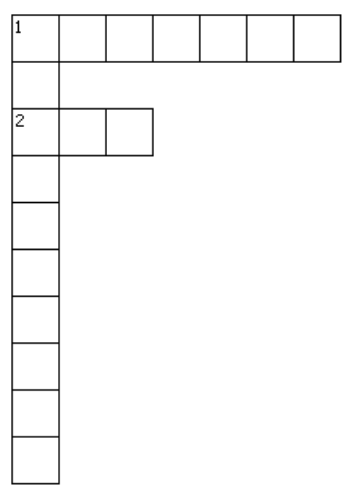 Across
1. the approximate resistance of an LDR in Pitch Black conditions
2. A resistor whose resistance varies with lightDown
1. A device used to measure Resistance, Voltage, and Current/*  thermistor */int thermistorPin = A0;    // select the input pin for the LDRint thermistorValue = 0;  // variable to store the value coming from the sensorvoid setup() {  Serial.begin(9600);}void loop() {  thermistorValue = analogRead(thermistorPin ); // read the value from the sensor:  Serial.println(thermistorValue );}/*  conductivity*/int conductivityPin = A0;    // select the input pin for the LDRint conductivityValue = 0;  // variable to store the value coming from the sensorvoid setup() {  Serial.begin(9600);}void loop() {  conductivityValue = analogRead(conductivityPin  ); // read the value from the sensor:  Serial.println(conductivityValue  );}What your code needs to includeIt is important that the code your write includes: Meaningful file name, Program Title, Code comments, Indentation, Variable assignment using symbols.Why do we do this?This make your code easier to understand, easier to read by other people and easier to debug (fix syntax errors and logic errors)ARDUINO Code'Read Light Levels.bas'assign all constants and variablesetup:   symbol LDR = C.4                 ‘ assign the LDR to analogue pin C.4   symbol LED= C.2                  ‘ assign the LED to digital pin C.2' main loopdo 	   analogRead LDR,b1                     ‘ read the voltage signal on the LDR pin   if b1 < 20 then                         ‘ if light value below 20 -  flash LED for 50ms        high LED        pause 50        low LED   else                                              ‘ else light value above 20  -  flash LED for 1 sec        high LED        pause 1000        low LED    endifloopTaking in and storing inputProcessing the stored input, Turning on an output device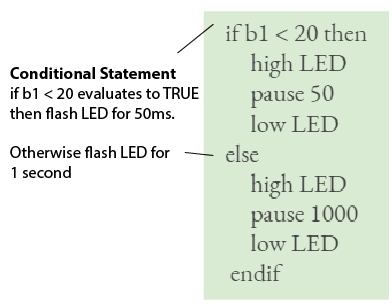 Check state of Digital Input pinDoes BUTTON = 1 refer to the switch open or switch closed?
____________________________________________________________________Check value of variableWhat happens if the statement if b1 < 100 evaluates to FALSE?
____________________________________________________________________Light LevelsanalogRead valuesPitch-Black??Darkness??Low Light??Med Light (Room Lightning)??Sunlight??Intense Light??Light LevelsDid the light turn on?Pitch-Black??Darkness??Low Light??Med Light (Room Lightning)??Sunlight??Intense Light??Temperature LevelsanalogRead values12oC??13oC??14oC??...??20oC??21oC??22oC??Temperature LevelsDid the warning indicator function as expected?Below 13oC??13oC??Above 13oC??...??Below 21oC??21oC??Above 21oC??Temperature LevelsanalogRead valuesCold??Perfect Temp (21 oC)??Hot??Temperature LevelsDid the Fan function as expected?Cold??Perfect Temp??Hot??VoltageVoltage is a measure of the amount of energy between two points in a circuit. Voltage (V) measured in volts (v)CurrentCurrent is a measure of how fast energy is flowing around a circuit. Current (I) Measured in Ampere of Amps (A)1 milli-Amp  (1mA)  
→ 1 / 1000 = 0.001 Amp100 milli-Amp (100mA). 
→ 100 / 1000 =  0.1 AmpResistanceResistance is a measure of the resistance to the flow of charge. All wires and components have some resistance.  In the process of resisting the flow of charge heat will be produced. Resistance R is measured in Ohms ( Ω ). We commonly use the following resistor values in this course330 Ω, 470 Ω1KΩ (1000Ω), 10K (10,000Ω)Its a series circuit!The LDR and fixed resistor are in SeriesIn a series circuit the source voltage is divided among the resistors.
VBattery =  VLDR + VRThe bigger the resistance of the LDR (such as in Pitch black) the higher the voltage across the LDR.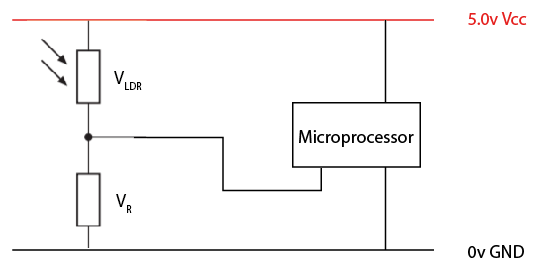 Light Sensor interface values in Pitch BlackThe 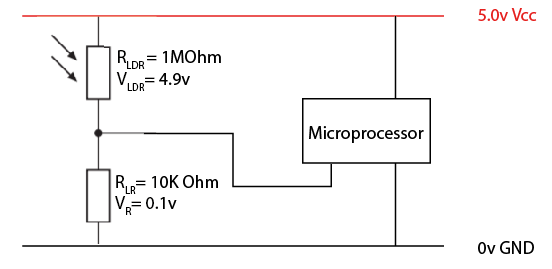 LDR in Pitch black has a resistance of 1M Ohm. Thats really big. It uses up most of the voltage from the source due to the being so much bigger than the fixed 10K Ohm resistor.Light Sensor interface values  in Intense light The 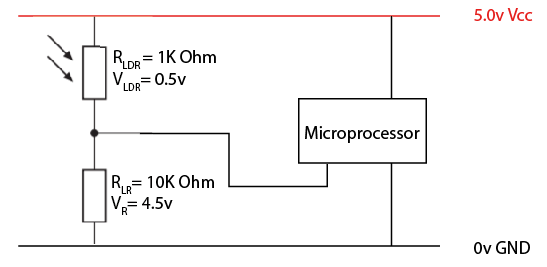 LDR has a resistance of 1K Ohms in Intense Light. Much smaller. It uses a very small amount of voltage from the source due to the being so much smaller than the fixed 10K Ohm resistor.A student has drawn a circuit diagram of a voltage divider that uses an LDR to measure light levels.  Place in the following labels in there correct placed on the circuit diagram.RLEDR2Vout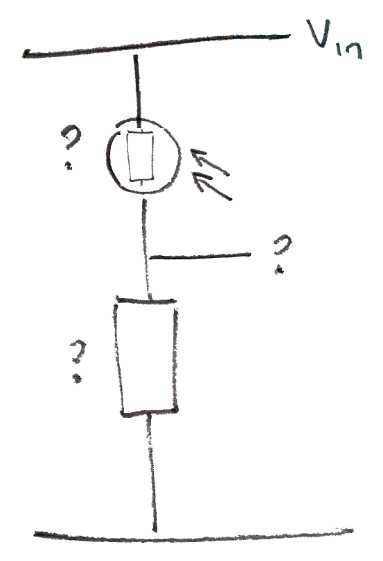 This is useful with testing and debugging code. But it does slow the operation of your program down. The diagram opposite show the ARDUINO debug screen.analogRead 4, b1 debug b1       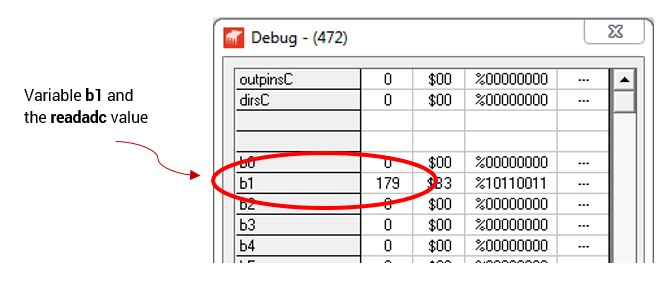 Voltage (V) = Current (I) x Resistance (R)V = I x R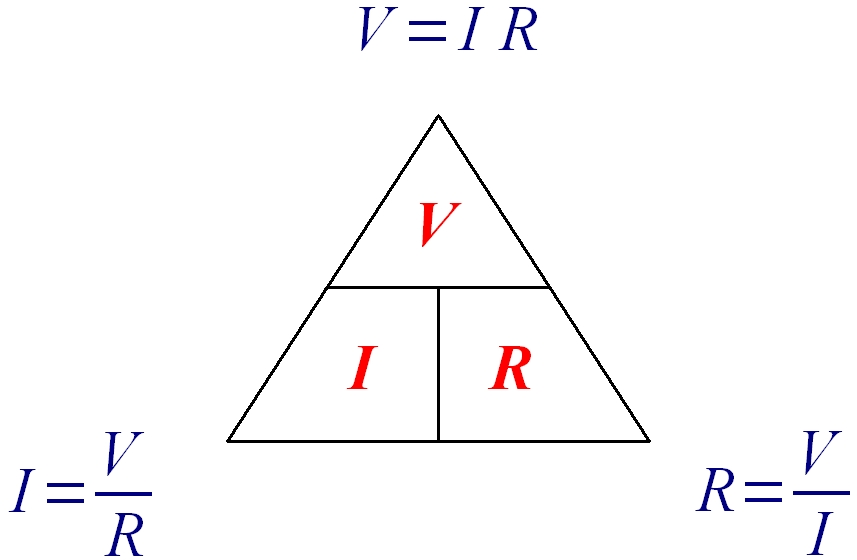 Known are Current I = 0.5AVoltage V = 120vHow to solve the equationR = V / IR = 120 / 0.5R = 240 OhmsARDUINO Code'Read Moisture Levels.bas'assign all constants and variablesetup:   symbol TEMP= C.2                  ‘ assign the DS18B20 probes to Digital pin C.2' main loopdo 	   readtemp TEMP, b1                     ‘ read the signal on the TEMP pin    debug                                                 ‘ send all readings to a PC screenloop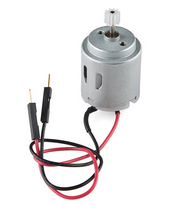 Motor SpecificationsThe motor has a normal operating voltage range of 3.0 to 5.0V DC and with no load spins at a speed of 6600 RPM (drawing about 110mA). 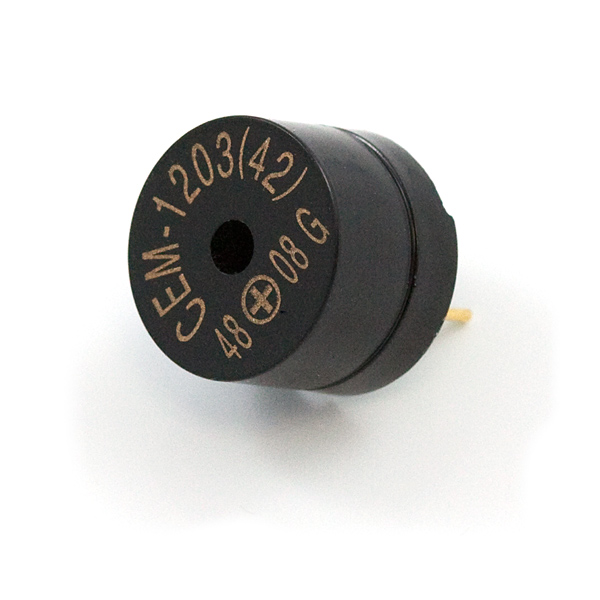 Piezo Speaker SpecificationsEach speaker requires an operating voltage of 3.5-5V with a current of 55mA max. These speakers also have a typical sound output of 95 dBA and a coil resistance of 42 ohms. 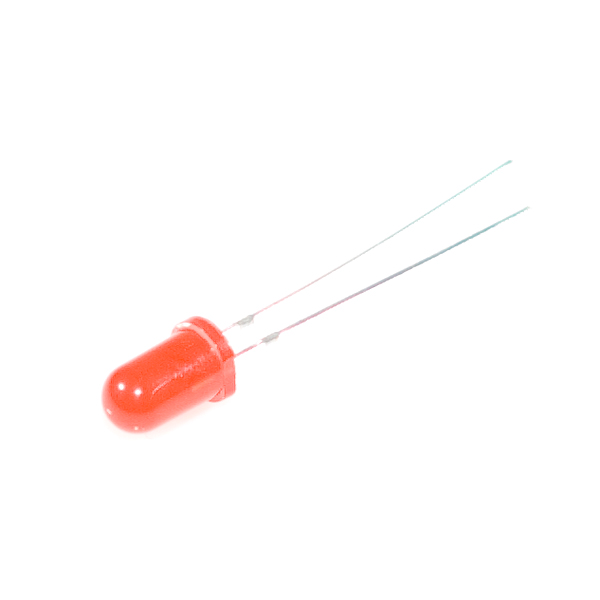 Here are the recommendations 
for a typical 5mm LED5mm LED specificationsMax Voltage = 2vMax Current = 20mASo if we are using a 4.5 volt Supply, then the voltage across R1 needs to be 2.5v4.5 - 2 = 2.5 voltsUsing Ohm's Law to calculate the Resistance RR = V / I R = 2.5v / 0.02AR = 125 OhmsA student is attempting to connect an LED straight onto a 9v supply..  Calculate the size of the series resistor needed to protect the LED from blowing!
________________________________________________________________________________________________________________________________________________________________________________________________________________________________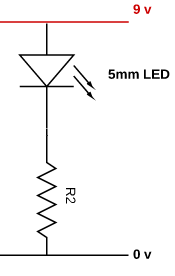 Check out the diagram opposite. A Resistor is placed in series with the 5mm LED. Describe  the purpose of the 330 Ohm resistor?
___________________________________________________________________________________________________________________________________________________
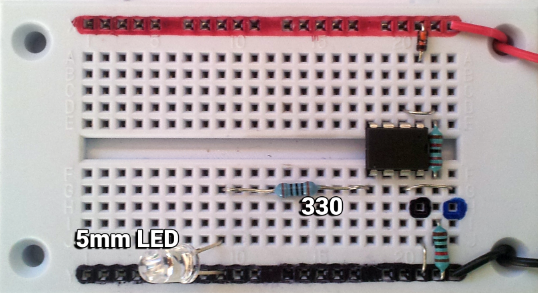 Microprocessors1. Data and program storage, Input & Output control circuits, A central processing unit2. Pin 33. Around 5vInputs, Processes & Outputs1. Crossword includes these words: Thermistor, LDR, Buzzer, Decision, Motor, LED2. Moisture Sensor or Temp sensor, On/Off Valve for waterBatteries | Voltage & Current1, Voltage, volt, current, amp, cell, negative, positive2. Voltage (V) measured in volt (v), Current (I) measured in Ampere (A)4. 1.5v5. 1.5v6. AAA battery is smaller, contains less chemicals, does not last as longResistors2. Ohms (Ω)3. 1000Ω - 1kΩ, 2000Ω - 2kΩ, 4700Ω - 4.7kΩ, 12,000Ω - 12kΩ5. Crossword includes these words: milli, ohm, battery, current, volt, ohm, kilo, voltage, cellSeries Circuit1. 2.0v2. 2.5v3. 25mA4. 2.7vLED Characteristics2. From 1.8v Up to 3.2v3. LED may overheat and burn outTransistor Switch3. Motor spins in the reverse direction5. Digital output pin cannot supply enough current6. Voltage applied to base pinButton Interface2. Pull the digital input in to LOWLight Sensing Interface1. Intense Light - Low analogRead value like 0-10, Darkness high analogRead value like 200-255, 5 Crossword include: megaohm, LDR, multimeterTemperature Sensing Interface1. Thermistor resistance decreases, so analogRead value will also decreaseMake decision with code1. File name, title, code comments, indentation, variable assignment2. Giving a variable a meaningful name to reuse in the program3. Descriptions of what the code is doing4. LDR so Light 5. Take in and store input, process input and turn on output device6. Closed7. Code will ‘do something elseVoltage, Current, Resistance Review1. Amp2. 0.01A, 0.025A, 0.110A3. Ohm4. 330, 470, 1K, 10K, 4K7, 10K5. HeatVoltage Divider1. 22. Series3. Large4a. 5V4b. 1M, 1Mega Ohm resistor5. An integer between 0-255Processing a voltage signal1. Analogue to Digital Conversion2. Input Pin and Variable3. 2554. Sends data to the PCOhms Law1. R=V/I = 4.5/.1 = 45 Ohms2. I=V/R = 3/60=0.05 AmpsComponent review1. 5.0v2. 110mA3. 5v4. 55mA5. Between 1.8v and 2.2v6. 20mA7. Overheat and burn outCurrent Limiting Resistor1. To reduce the current to the LED and to reduce to voltage across the LED2. 9v - 1.8v = 7.2v  | R=V/I = 7.2/0.02 = 360 Ohms3. To reduce the current to the LED and to reduce to voltage across the LED4. The larger 1K Ohm resistor will reduce the current to a very small value and reduce the voltage across the LED to a value below that needed to make the LED glow